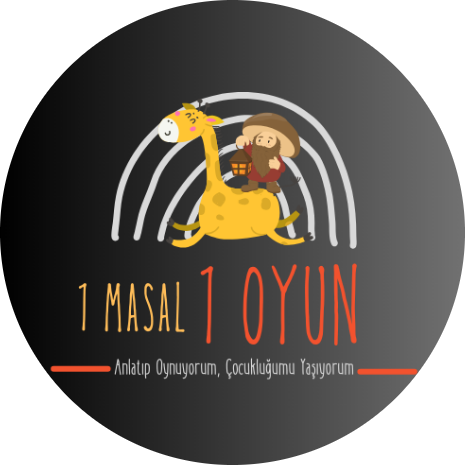 1 MASAL 1 OYUN PROJESİ                                             ‘’Anlatıp Oynuyorum, Çocukluğumu Yaşıyorum.’’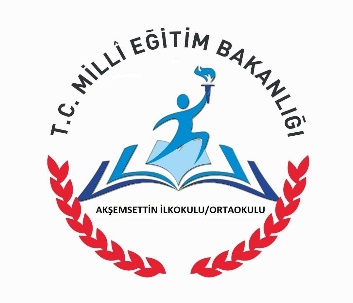 PROJE ÖZETİProjenin Adı1 MASAL 1 OYUN PROJESİProjenin SloganıAnlatıp Oynuyorum, Çocukluğumu YaşıyorumProje Koordinatörleri(Yöneticileri)Orkun ERDOĞAN ( Okul Müdürü )Betül KÖKSAL ( Sınıf Öğretmeni )Projenin HedefleriÖğrencilerimizi dijitalleşmiş hayatın dışına çıkararak kültürümüzün önemli ögeleri olan masal ve oyunu hayatlarının merkezine yerleştirme ve çocukluklarını yaşama fırsatı sunmaProjenin AmacıMasalların eğitimsel ve kültürel işlevi konusunda farkındalık geliştirmek, çocukların bilişsel ve dilsel gelişimine katkıda bulunmak, unutulmaya yüz tutmuş Türk, Anadolu ve Dünya klasiklerinden oluşan masalları öğrencilerimiz ile buluşturmaktır.Çocukların bilişsel, fiziksel, sosyal ve duygusal yönden iyi olma durumunu ve sosyal yönlerini geliştirme, öğrencilere doğal ortamda ve okulda arkadaşlarıyla uyum içerisinde oynama, vakitlerini daha iyi değerlendirebilmeleri imkânı sağlama ve çocuklara dünyayı oyun yoluyla öğreterek toplumsal yaşam içerisinde özgüven becerisi kazandırma.Değerleri gelecek nesillere aktararak kültürü yaşatmanın önemli bir parçası olan çocuk oyunlarını oynatarak öğrencilere kendisilerini ifade etme becerisi kazandırma.Projenin İşleyiş AkışıKoornitörler tarafından okuldaki tüm şube öğretmenleri ile toplantı yapılacak ve proje ayrıntıları paylaşılacaktır.Her ay 1 masal ve 1 oyun belirlenecek ve etkinlikleri planlanacaktır. Etkinlikler içi planlanan yarışmalarda derece alan öğrencilere hediyeler verilecektir.            Projenin Süresi6 Ay (Aralık 2023 - Mayıs 2023)       Projenin  Toplam Bütçesi  -Projenin Beklenen SonuçlarıÖğrencilerin kültürümüzün öenmli masallarını ve oyunlarını öğrenmesiMasal ve oyun sayesinde okul içi- dışı olumsuz davranışlardan kurtulmalarıDijital yaşamdan uzaklaşarak park bahçe oyunlarına yönelmeleriKarşılaşılacak Riskler - ÖnlemleriÖğretmen ve öğrencilerin projeyi dikkate almaması ve etkinlikleri önem vermemesiPlanın ve görev dağılımının ciddiyetle yürütülmesi için gerekli uyarı ve çalışmalar yapılacaktır.